wzór strony tytułowejUNIWERSYTET JAGIELLOŃSKICOLLEGIUM MEDICUMWydział FarmaceutycznyKierunek ...................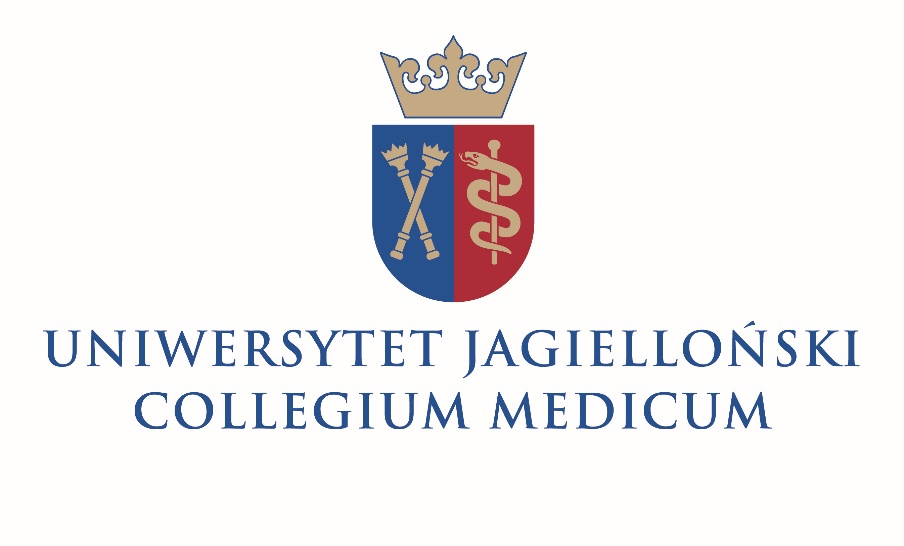 TYTUŁ PRACYImię i nazwisko autoraPraca wykonana w (nazwa jednostki w której realizowano pracę)Promotor pracy: tytuł naukowy/stopień, imię i nazwiskoKierownik jednostki: tytuł naukowy/stopień, imię i nazwisko Kraków rok wykonania pracy